ESQUEMA GESTO DE  2014“¡OFRECE TU MANO! HAGAMOS DEL MUNDO LA CASA DE TODOS”(Preparación de Primero de Bachillerato)PANCARTAS: Se colocan en las ventanas de la galería, el día anterior al acto.TARIMA Y MEGAFONIA: Se preparan en la galería, en la hora del recreo del mismo día del acto.CADENA: En silencio y con el distintivo visible. Llevan el papel de las canciones..O. sube rápido a las aulas, cuando suena la sirena del final del recreo, y Bachillerato se va a los lugares asignados.Es muy importante el esfuerzo de todos para que el acto se desarrolle en SILENCIO. Para ello es conveniente que, al subir:Se sienten en la clase con las ventanas cerradas.Los tutores motiven el silencio y vean que llevan el distintivo y las canciones.En cuanto se vacía el patio se marcan con tiza en el suelo, las líneas para que se coloque infantil a la vuelta (UNA CASA). Se coloca también un mural grande con una paloma herida.Se dará un aviso por megafonía (hacia las 11:10) y sonará una música tranquila en todo el colegio, el patio incluido. Después, la música se pasa a la megafonía del patio, para la entrada.Por la escalera gris, desde infantil a 4º de ESO, salen todos los alumnos en silencio y rapidito (aunque con calma), sin dejar huecos.Tres alumnos de cada nivel bajan una fotocopia (por favor DIN A4, mas grande no cabe) de la tirita con su definición de la paz. Al volver de la cadena, se acercan al mural de la paloma herida y los alumnos de 1º de bachillerato les indicarán qué y cuándo se va a hacer.A la vuelta, los de infantil se colocan en las marcas del patio. Los últimos en volver son los que llevan las pancartas. Después se deja pasar a las familias. Se espera a que todos estén en su sitio y comienza el gesto.Lugares para el gesto: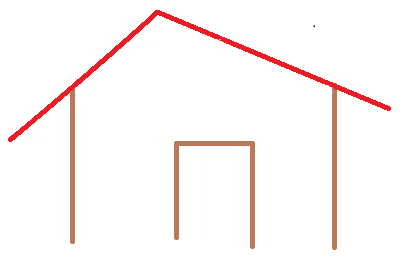 Cuadro blanco del campoMANIFIESTOFragmentos adaptados de la HOMILIA DEL SANTO PADRE FRANCISCO. VIGILIA DE ORACIÓN POR LA PAZ. Sábado, 7 de septiembre de 2013. (Material adjunto, textos)CURAMOS LA PALOMA HERIDATres alumnos de cada ciclo se acercan a la puerta de bachillerato cuando vuelvan de la cadena. Los alumnos de bachillerato acompañan a dos a poner la tirita para curar la paloma, y también al tercero a la galería para que lea el texto en el micrófono. Los de infantil pueden poner solo una palabra.A los alumnos de cada nivel, que pongan la tirita, se les entregará un globo blanco de helio que lleve atado un mensaje con una palabra relacionada con la paz y la acogida escrita en papeles de colores. Se colocarán todos en un lugar visible.CANCIÓN: ADELANTELECTURA DE LAS PALABRAS DE MANDELA (Material adjunto, textos)ORACIÓNAlumnos de tercer ciclo de primaria leen en el micrófono peticiones por la paz, que hayan elaborado con sus profesores (en valenciano)PARE NOSTRE…MINUTO DE SILENCIO: Por las personas que son perseguidas a causa de sus ideas o de sus creencias, en especial por las que nos propone el SIT (motivación preparada por alumnos de 1º de bachillerato)CANCIÓN: LLEGARÁ (ANTONIO OROZCO)Mientras suena la canción, se dejan volar los globos con los mensajes de paz.PALABRAS DE LA DIRECTORAAPLAUSOSe agradece la asistencia y se invita a los asistentes a abandonar el patio y dejar a los/as niños/as con sus profesores/as. Se cierra la puerta del patio.Todos los/as alumnos/as subirán a clase rápidamente al terminar el acto, empezando por Secundaria, después Primaria e Infantil.